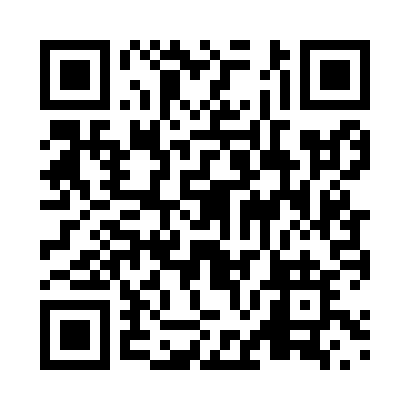 Prayer times for Skibo, Ontario, CanadaMon 1 Jul 2024 - Wed 31 Jul 2024High Latitude Method: Angle Based RulePrayer Calculation Method: Islamic Society of North AmericaAsar Calculation Method: HanafiPrayer times provided by https://www.salahtimes.comDateDayFajrSunriseDhuhrAsrMaghribIsha1Mon3:435:451:377:019:2811:302Tue3:445:461:377:019:2811:303Wed3:455:461:377:019:2811:294Thu3:465:471:377:019:2711:285Fri3:475:481:377:019:2711:276Sat3:485:481:387:019:2611:267Sun3:495:491:387:019:2611:258Mon3:515:501:387:019:2611:249Tue3:525:511:387:009:2511:2310Wed3:545:521:387:009:2411:2211Thu3:555:521:387:009:2411:2112Fri3:575:531:386:599:2311:2013Sat3:585:541:396:599:2211:1814Sun4:005:551:396:599:2211:1715Mon4:015:561:396:589:2111:1516Tue4:035:571:396:589:2011:1417Wed4:055:581:396:589:1911:1218Thu4:065:591:396:579:1811:1119Fri4:086:001:396:579:1711:0920Sat4:106:011:396:569:1611:0821Sun4:116:021:396:569:1511:0622Mon4:136:031:396:559:1411:0423Tue4:156:041:396:549:1311:0224Wed4:176:061:396:549:1211:0125Thu4:196:071:396:539:1110:5926Fri4:206:081:396:529:1010:5727Sat4:226:091:396:529:0910:5528Sun4:246:101:396:519:0810:5329Mon4:266:111:396:509:0610:5130Tue4:286:131:396:499:0510:4931Wed4:306:141:396:499:0410:47